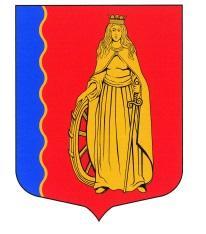 КОНТРОЛЬНО-СЧЕТНАЯ ПАЛАТАМУНИЦИПАЛЬНОГО ОБРАЗОВАНИЯ«МУРИНСКОЕ ГОРОДСКОЕ ПОСЕЛЕНИЕ»ВСЕВОЛОЖСКОГО МУНИЦИПАЛЬНОГО РАЙОНАЛЕНИНГРАДСКОЙ ОБЛАСТИЗАКЛЮЧЕНИЕпо внешней проверке годового отчета об исполнении бюджета муниципального образования «Муринское городское поселение» Всеволожского муниципального района Ленинградской области за 2023 годг. Мурино                                                                            «25» апреля 2024 года На основании Положения о Контрольно-счетной палате муниципального образования «Муринское городское поселение» Всеволожского муниципального района Ленинградской области, утвержденного решением совета депутатов 
от 17 августа 2022 г. № 231, в соответствии с Регламентом Контрольно-счетной палаты муниципального образования «Муринское городское поселение» Всеволожского муниципального района Ленинградской области, утвержденным распоряжением председателя Контрольно-счетной палаты муниципального образования «Муринское городское поселение» Всеволожского муниципального района Ленинградской области от 09 января 2023 г. № 01/01-044, Стандартом внешнего муниципального финансового контроля «Внешняя проверка годового отчета об исполнении бюджета муниципального образования муниципального образования «Муринское городское поселение» Всеволожского муниципального района Ленинградской области», утвержденным распоряжением председателя Контрольно-счетной палаты муниципального образования «Муринское городское поселение» Всеволожского муниципального района Ленинградской области 
от 27 февраля 2023 г. № 10/01-04, пунктом 1.2. Плана работы Контрольно-счетной палаты муниципального образования «Муринское городское поселение» Всеволожского муниципального района Ленинградской области на 2024 год, утвержденного распоряжением председателя Контрольно-счетной палаты 
от 25 декабря 2023 г. № 35/01-04, распоряжением председателя Контрольно-счетной палаты от 28.03.2024 г. № 04/01-04 проведена внешняя проверка годового отчета об исполнении бюджета муниципального образования «Муринское городское поселение» Всеволожского муниципального района Ленинградской области за 2023 год в срок с «01» апреля 2024 г. по «27» апреля 2024 г. провести внешнюю проверку годового отчета об исполнении бюджета муниципального образования «Муринское городское поселение» Всеволожского муниципального района Ленинградской области за 2023 год. Общие положенияПроверка начата: 01.04.2024 г., окончена: 25.04.2024 г. Цель проведения внешней проверки годового отчета об исполнении бюджета, в том числе годовой бюджетной отчетности главного администратора бюджетных средств:  - установление полноты годового отчета об исполнении бюджета муниципального образования, годовой бюджетной отчетности главного администратора бюджетных средств, их соответствия требованиям нормативных правовых актов Российской Федерации, Ленинградской области и муниципального образования «Муринское городское поселение»; - оценка исполнения бюджета (по доходам, расходам, источникам финансирования дефицита бюджета), состояния государственного долга муниципального образования, достоверности показателей бюджетной отчетности главного администратора бюджетных средств и показателей годового отчета.Объект проверки: муниципальное образование «Муринское городское поселение» Всеволожского муниципального района Ленинградской области.Устав муниципального образования «Муринское городское поселение» Всеволожского муниципального района Ленинградской области утвержден решением совета депутатов от 20.05.2020 № 62.Предмет проверки: отчет об исполнении бюджета муниципального образования «Муринское городское поселение» Всеволожского муниципального района Ленинградской области за 2023 год.Юридический адрес: 188662, Ленинградская область, Всеволожский район,
г. Мурино, ул. Оборонная, д. 32-А.Адрес места нахождения: 188662, Ленинградская область, Всеволожский район, г. Мурино, ул. Оборонная, д. 32-А.Главный распорядитель бюджетных средств, главный администратор доходов и источников внутреннего финансирования дефицита бюджета муниципального образования «Муринское городское поселение» - Администрация муниципального образования «Муринское городское поселение».Администрация муниципального образования включена в Единый государственный реестр юридических лиц за основным государственным номером 1064703001065, ИНН 4703083784.Должностными лицами в проверяемом периоде в администрации муниципального образования «Муринское городское поселение» являлись:С правом первой подписи:- глава администрации Белов А.Ю.- заместитель главы администрации по ЖКХ, благоустройству и безопасности Бекетов А.Н.С правом второй подписи:начальник отдела финансового управления – главный бухгалтер Туманов В.А.главный специалист Калина У.В.В соответствии с п.1 ст.264.4 Бюджетного кодекса Российской Федерации внешняя проверка годового отчета включает внешнюю проверку бюджетной отчетности главных администраторов бюджетных средств и подготовку заключения на годовой отчет об исполнении бюджета.В соответствии с п.3 ст. 264.4 Бюджетного кодекса Российской Федерации годовой отчет для подготовки заключения представляется не позднее 1 апреля текущего года.Годовой отчет об исполнении бюджета муниципального образования «Муринское городское поселение» Всеволожского муниципального района Ленинградской области по форме 0503117 «Отчет об исполнении бюджета» 
по состоянию на 01.01.2024 представлен в соответствие установленного Бюджетным кодексом Российской Федерации сроком (письмо от 10.04.2024 
№ 2030/01-12 исх.). Согласно ст. 242 БК РФ исполнение бюджета поселения за 2023 год завершено 29.12.2023 года (последний рабочий день финансового года).В соответствии со ст. 264.1 Бюджетного кодекса Российской Федерации единая методология бюджетного учета и бюджетной отчетности устанавливается Министерством финансов Российской Федерации в соответствии с положениями Бюджетного Кодекса РФ.В соответствии с п.3 ст.264.1 БК РФ в состав бюджетной отчетности включается:- отчет об исполнении бюджета;- баланс исполнения бюджета;- отчет о финансовых результатах деятельности;- отчет о движении денежных средств;- пояснительная записка.Порядок составления и представления бюджетной отчетности установлен Инструкцией о порядке составления и представления годовой, квартальной
и месячной отчетности об исполнении бюджетов бюджетной системы Российской Федерации, утвержденной Приказом МФ РФ от 28.12.2010 № 191н (далее – Инструкция 191н), одновременно с применением положений федеральных стандартов бухгалтерского учета для организации государственного сектора:- «Концептуальные основы бухгалтерского учета и отчетности организаций государственного сектора», утвержденного Приказом МФ РФ от 31.12.2016 №256н;- «Отчет о движении денежных средств», утвержденного приказом МФ РФ 
от 30.12.2017 № 278н;- «Представление бухгалтерской (финансовой) отчетности» (далее – ФСБУ «Представление бухгалтерской (финансовой) отчетности»), утвержденного Приказом МФ РФ от 31.12.2016 №260н;- «Бюджетная информация в бухгалтерской (финансовой) отчетности» (далее – ФСБУ «Бюджетная информация в бухгалтерской (финансовой) отчетности»), утвержденного приказом МФ РФ от 28.02.2018 № 37н.В силу ст. 13 Федерального закона от 06.12.2011 № 402-ФЗ «О бухгалтерском учете» (далее - Закона № 402-ФЗ) бухгалтерская (финансовая) отчетность должна давать достоверное представление о финансовом положении экономического субъекта на отчетную дату, финансовом результате его деятельности и движении денежных средств за отчетный период, необходимое пользователям этой отчетности для принятия экономических решений.Учетная политика учреждения — основополагающий элемент учетного процесса, перечень правил, по которым ведется учет в учреждении и составляется отчетность.Распоряжением администрации муниципального образования от 07.07.2023 
№ 52 «Об учетной политике для целей бухгалтерского учета» утверждена учетная политика администрации муниципального образования «Муринское городское поселение» Всеволожского муниципального района Ленинградской области 
с вступлением в силу 1 января 2023 года.Ответственность за своевременное представление полной и достоверной бухгалтерской отчетности в администрации муниципального образования несет начальник отдела финансового управления, главный бухгалтер администрации муниципального образования «Муринское городское поселение».Анализ бюджетной отчетности администрации муниципального образования «Муринское городское поселение» за 2023 год на предмет соответствия требованиям статьи 264.1 БК РФ, показал, что состав бюджетной отчетности включает следующие документы: 1) отчет об исполнении бюджета, который содержит данные об исполнении бюджета по доходам, расходам и источникам финансирования дефицита бюджета в соответствии с приказом МФ РФ от 06.06.2019 №85н (ред. от 21.03.2022)  
«О Порядке формирования и применения кодов бюджетной классификации Российской Федерации, их структуре и принципах назначения»; 2) баланс исполнения бюджета - содержит данные о нефинансовых 
и финансовых активах, обязательствах на первый и последний день отчетного периода по счетам плана счетов бюджетного учета;3) отчет о финансовых результатах деятельности - содержит данные 
о финансовом результате деятельности в 2023 году и составлен по кодам классификации операций сектора государственного управления (далее – КОСГУ) 
в соответствии с классификацией операций сектора государственного управления, утвержденной приказом МФ РФ от 29.11.2017 №209н (далее – Порядок №209н);4) отчет о движении денежных средств - отражает операции по счетам по кодам КОСГУ;5) пояснительная записка.В соответствии с подпунктами  ж), з) пункта 37 Федерального стандарта бухгалтерского учета для организации государственного сектора «Представление бухгалтерской (финансовой) отчетности», утвержденным приказом Министерства финансов Российской Федерации от 31.12.2016 г. № 260н Пояснительная записка 
к бухгалтерской (финансовой) отчетности должна содержать следующую информацию:- краткое описание основных положений учетной политики;- информацию о результатах исполнения субъектом отчетности плана-финансово-хозяйственной деятельности (бюджетной сметы) или указание 
на наименование и место публикации отчета, в котором содержится такая информация.Представленная администрацией Пояснительная записка не содержит вышеуказанной информации и анализа исполнения бюджета и бюджетной отчетности, а также иных результатов использования бюджетных ассигнований в 2023 году.Согласно п.12 ФСБУ «Бюджетная информация в бухгалтерской (финансовой) отчетности» бюджетная информация раскрывается главным распорядителем, распорядителем, получателем бюджетных средств, главным администратором, администратором источников финансирования дефицита бюджета, главным администратором, администратором доходов бюджета в следующих отчетах:1) отчет об исполнении бюджета главного распорядителя, распорядителя, получателя бюджетных средств, главного администратора, администратора источников финансирования дефицита бюджета, главного администратора, администратора доходов бюджета;2) отчет о бюджетных обязательствах (отчет о бюджетных обязательствах, содержащий данные о принятии и исполнении получателями бюджетных средств бюджетных обязательств в ходе реализации национальных проектов (программ), комплексного плана модернизации и расширения магистральной инфраструктуры (региональных проектов в составе национальных проектов);3) пояснительная записка.Анализ бюджетной отчетности администрации муниципального образования «Муринское городское поселение» за 2023 год на предмет соответствия требованиям ФСБУ «Бюджетная информация в бухгалтерской (финансовой) отчетности», показал, что состав бюджетной отчетности включает следующие документы: 1) отчет об исполнении бюджета главного распорядителя, распорядителя, получателя бюджетных средств, главного администратора, администратора источников финансирования дефицита бюджета, главного администратора, администратора доходов бюджета, который содержит данные об исполнении бюджета получателей бюджетных средств, администраторов доходов бюджета
в рамках осуществляемой ими бюджетной деятельности, обеспечивает сопоставление утвержденных (доведенных) бюджетных назначений с данными 
об исполнении бюджета главным распорядителем, получателем бюджетных  средств, главным администратором, администратором доходов бюджета. Показатели отчета отражаются в разрезе кодов бюджетной классификации Российской Федерации, утвержденной приказом МФ РФ от 06.06.2019 №85н;2) отчет о бюджетных обязательствах обеспечивает сопоставление годовых объемов бюджетных назначений по расходам бюджета главного распорядителя, получателя бюджетных средств с данными о бюджетных обязательствах 
и об исполнении принятых денежных обязательств получателями бюджетных средств в рамках осуществляемой ими бюджетной деятельности в разрезе кодов бюджетной классификации Российской Федерации, утвержденной приказом 
министерства финансов РФ от 06.06.2019 №85н, в структуре утвержденных (доведенных) бюджетных ассигнований и лимитов бюджетных обязательств;3) отчет о бюджетных обязательствах, содержащий данные о принятии 
и исполнении получателями бюджетных средств бюджетных обязательств в ходе реализации национальных проектов (программ) обеспечивает сопоставление годовых объемов бюджетных назначений по расходам бюджета главного распорядителя, получателя бюджетных средств с данными о бюджетных обязательствах и об исполнении принятых денежных обязательств получателями бюджетных средств в ходе реализации национальных проектов (программ) 
в разрезе кодов бюджетной классификации Российской Федерации, утвержденной приказом МФ РФ от 06.06.2019 №85н;4) пояснительная записка.В соответствии с п.11.1 Инструкции 191н в состав бюджетной отчетности включаются следующие формы отчетов:- баланс главного распорядителя, распорядителя, получателя бюджетных средств, главного администратора, администратора источников финансирования дефицита бюджета, главного администратора, администратора доходов бюджета (ф. 0503130);- справка по консолидируемым расчетам (ф. 0503125);- справка по заключению счетов бюджетного учета отчетного финансового года (ф. 0503110);- отчет об исполнении бюджета главного распорядителя, распорядителя, получателя бюджетных средств, главного администратора, администратора источников финансирования дефицита бюджета, главного администратора, администратора доходов бюджета (ф. 0503127);- отчет о бюджетных обязательствах (ф. 0503128);- отчет о финансовых результатах деятельности (ф. 0503121);- отчет о движении денежных средств (ф. 0503123);- пояснительная записка (ф. 0503160).В состав пояснительной записки включаются:- сведения об основных направлениях деятельности (Таблица № 1);- сведения об исполнении текстовых статей (Таблица № 3);- сведения об исполнении бюджета (ф. 0503164);- сведения об исполнении мероприятий в рамках целевых программ 
(ф. 0503166); - сведения о целевых иностранных кредитах (ф. 0503167);- сведения о движении нефинансовых активов (ф. 0503168);- сведения по дебиторской и кредиторской задолженности (ф. 0503169);- сведения о финансовых вложениях получателя бюджетных средств, администратора источников финансирования дефицита бюджета (ф. 0503171);- сведения об изменении остатков валюты баланса (ф. 0503173);- сведения о принятых и неисполненных обязательствах получателя бюджетных средств (ф. 0503175);- сведения об остатках денежных средств на счетах получателя бюджетных средств (ф. 0503178);- сведения о вложениях в объекты недвижимого имущества, объектах незавершенного строительства (ф. 0503190);- сведения об исполнении судебных решений по денежным обязательствам бюджета (ф. 0503296);- расшифровка дебиторской задолженности по расчетам по выданным авансам (ф.0503191);- справочная таблица к отчету об исполнении консолидированного бюджета субъекта Российской Федерации (ф. 0503387). В соответствии п.7 Инструкции 191н главный распорядитель бюджетных средств, на основании представленной распорядителями и получателями бюджетных средств бюджетной отчетности составляет консолидированную бюджетную отчетность и представляет ее финансовому органу.В ведении администрации муниципального образования находятся
 5 подведомственных учреждений, в том числе:- МКУ «Центр муниципальных услуг»;- МБУ «Редакция газеты «Муринская панорама»;- МБУ «Содержание и развитие территории»; - МБУ «Центр благоустройства и строительства»;- МБУ «Похоронная служба».Консолидированная отчетность муниципального образования «Муринское городское поселение» Всеволожского муниципального района Ленинградской области сформирована на основании данных годовой отчетности за 2023 год получателей бюджетных средств:- Совета депутатов муниципального образования «Муринское городское поселение»;- Администрации муниципального образования «Муринское городское поселение»;- Контрольно-счетной палаты муниципального образования «Муринское городское поселение»;- МКУ «Центр муниципальных услуг» муниципального образования «Муринское городское поселение».Годовая бюджетная отчетность представлена в сброшюрованном виде, пронумерована, с наличием сопроводительного письма в соответствии с пунктом 4 Инструкции 191н.Таким образом, консолидированная бюджетная отчетность муниципального образования за 2023 год составлена с заполнением форм, предусмотренных Инструкцией №191н, по своему составу соответствует нормативным требованиям к полноте бюджетной отчетности.Консолидированная бюджетная отчетность муниципального образования составлена нарастающим итогом с начала года в рублях с точностью до второго десятичного знака после запятой согласно п.9 Инструкции 191н, не содержит подчисток и помарок.В соответствии с п.10 Инструкции 191н субъекты бюджетной отчетности составляют консолидированную бюджетную отчетность и представляют 
ее финансовому органу соответствующего бюджета и (или) главному распорядителю бюджетных средств, главному администратору доходов бюджета, главному администратору источников финансирования дефицита бюджета в установленные ими сроки.Приказом комитета финансов администрации муниципального образования «Всеволожский муниципальный район» Ленинградской области от 18.12.2023 №100-01/06 муниципальному образованию «Муринское городское поселение» Всеволожского муниципального района Ленинградской области установлен срок предоставления отчетности – 24.01.2024.Согласно п.10 Инструкции 191н днем представления бюджетной отчетности считается дата ее отправки по телекоммуникационным каналам связи либо дата фактической передачи бюджетной отчетности на бумажном носителе 
по принадлежности. Консолидированная бюджетная отчетность муниципального образования «Муринское городское поселение» Всеволожского муниципального района Ленинградской области  была представлена по телекоммуникационным каналам связи и на бумажном носителе с сопроводительным письмом 24.01.2024.Таким образом, консолидированная бюджетная отчетность муниципального образования «Муринское городское поселение» Всеволожского муниципального района Ленинградской области  представлена финансовому органу своевременно.По вопросу 2. Проверка достоверности и соответствия нормативным требованиям составления и представления бюджетной отчетности.Консолидированная бюджетная отчетность главного распорядителя бюджетных средств формируется на основании показателей бюджетной отчетности, представленной получателями бюджетных средств, обобщенных путем суммирования одноименных показателей по соответствующим строкам 
и графам с исключением в установленном Инструкцией 191н порядке взаимосвязанных показателей по консолидируемым позициям бюджетной отчетности.При проверке полноты отчетности, представленной Администрацией муниципального образования, в части корректности консолидации годового отчета с учетом порядка, установленного Инструкции 191н, были просуммированы одноименные показатели по соответствующим строкам и графам с исключением, 
в установленном Инструкцией 191н порядке, взаимосвязанных показателей 
по консолидируемым позициям бюджетной отчетности форм «Баланс главного распорядителя, распорядителя, получателя бюджетных средств, главного администратора, администратора источников финансирования дефицита бюджета, главного администратора, администратора доходов бюджета» (ф.0503130), Отчет 
о финансовых результатах деятельности (ф.0503121), Отчет о движении денежных средств (ф.0503123). Формы бюджетной отчетности, проверенные в рамках осуществления данной контрольной процедуры, определены с учетом принципа существенности. По результатам суммирования одноименных показателей можно сделать вывод, что консолидированная отчетность муниципального образования сформирована на основании показателей бюджетной отчетности, представленной получателями бюджетных средств.При проверке соблюдения контрольных соотношений (арифметических увязок) между показателями различных форм консолидированной отчетности и пояснительной записки администрации муниципального образования анализировалась внутренняя согласованность форм бюджетной отчетности, устанавливалась корректность формирования бюджетной отчетности с учетом соблюдения контрольных соотношений между формами бюджетной отчетности:- отчета об исполнении бюджета главного распорядителя, распорядителя, получателя бюджетных средств, главного администратора, администратора источников финансирования дефицита бюджета, главного администратора, администратора доходов бюджета (ф.0503127), справки по заключению счетов бюджетного учета отчетного финансового года (ф.0503110) и отчета о движении денежных средств (ф.0503123);- отчета об исполнении бюджета главного распорядителя, распорядителя, получателя бюджетных средств, главного администратора, администратора источников финансирования дефицита бюджета, главного администратора, администратора доходов бюджета (ф.0503127) и отчета о бюджетных обязательствах (ф.0503128);- баланса главного распорядителя, распорядителя, получателя бюджетных средств, главного администратора, администратора источников финансирования дефицита бюджета, главного администратора, администратора доходов бюджета (ф.0503130), справки о наличии имущества и обязательств на забалансовых счетах (в составе ф.0503130) и сведений о движении нефинансовых активов (ф.0503168);- отчета о финансовых результатах деятельности (ф.0503121) и сведений 
о движении нефинансовых активов (ф.0503168);- баланса главного распорядителя, распорядителя, получателя бюджетных средств, главного администратора, администратора источников финансирования дефицита бюджета, главного администратора, администратора доходов бюджета (ф.0503130) и сведений по дебиторской и кредиторской задолженности (ф.0503169);- отчета о финансовых результатах деятельности (ф.0503121) и сведений 
по дебиторской и кредиторской задолженности (ф.0503169);- баланса главного распорядителя, распорядителя, получателя бюджетных средств, главного администратора, администратора источников финансирования дефицита бюджета, главного администратора, администратора доходов бюджета (ф.0503130) и сведений о финансовых вложениях получателя бюджетных средств, администратора источников финансирования дефицита бюджета (ф.0503171);- справки по заключению счетов бюджетного учета отчетного финансового года (ф.0503110) и отчета о финансовых результатах деятельности (ф.0503121);- отчета о финансовых результатах деятельности (ф.0503121), отчета 
о движении денежных средств (ф.0503123), баланса главного распорядителя, распорядителя, получателя бюджетных средств, главного администратора, администратора источников финансирования дефицита бюджета, главного администратора, администратора доходов бюджета (ф.0503130), сведений 
о движении нефинансовых активов (ф.0503168) и сведений по дебиторской 
и кредиторской задолженности (ф.0503169).При анализе контрольных соотношений (арифметических увязок) между показателями различных форм отчетности и пояснительной записки расхождений не выявлено.                                                                                                         При проверке бюджетной отчетности администрации муниципального образования, как получателя бюджетных средств, по содержанию определялось соблюдение требований Инструкции 191н в части корректности заполнения представленных форм отчетности (наличие в формах отчетности всех предусмотренных числовых, натуральных и иных показателей, в том числе итоговых, наличия в них необходимых реквизитов, соответствие указанных показателей значениям, определенным в соответствии с порядком составления отчетности и ведения учета).Результаты проверки бюджетной отчетности администрации муниципального образования, как получателя бюджетных средств, за 2023 год 
по содержанию:Таблица 1Все операции со средствами бюджета в 2023 году администрация муниципального образования проводила через систему казначейского исполнения бюджета.  Инструкцией по применению Единого плана счетов бухгалтерского учета для органов государственной власти (государственных органов), органов местного самоуправления, органов управления государственными внебюджетными фондами, государственных академий наук, государственных (муниципальных) учреждений, утвержденной приказом МФ РФ от 01.12.2010 №157н (далее – Инструкция 157н), предусмотрена обязанность субъекта учета при ведении бухгалтерского учета обеспечить формирование полной и достоверной информации о наличии муниципального имущества, его использовании, 
о принятых учреждением обязательствах, полученных финансовых результатах. 
С этой целью проводится инвентаризация.Перед составлением годовой бюджетной отчетности в обязательном порядке проводится инвентаризация активов и обязательств (ч. 3 ст. 11 Федерального закона от 06.12.2011 №402-ФЗ «О бухгалтерском учете»).Пунктом 9 ФСБУ «Представление бухгалтерской (финансовой) отчетности» установлено, что данные годовой бухгалтерской (финансовой) отчетности подтверждаются результатами инвентаризации активов и обязательств. В соответствии с п.1.3. Методических указаний по инвентаризации имущества и финансовых обязательств, утвержденных приказом МФ РФ от 13.06.1995 №49 (далее – Методические указания по инвентаризации), инвентаризации подлежат все имущество независимо от его местонахождения и все виды финансовых обязательств. При этом под имуществом организации понимаются (п. 1.2. Методических указаний по инвентаризации) - основные средства, нематериальные активы, финансовые вложения, денежные средства и прочие финансовые активы. Под финансовыми обязательствами - кредиторская задолженность, кредиты банков, займы и резервы.В связи с завершением отчетного года и в целях обеспечения достоверных данных бухгалтерского учета и отчетности, сохранности имущества администрации муниципального образования в соответствии с распоряжением 
от 24.10.2023 № 90 «О проведении годовой инвентаризации имущества 
и финансовых обязательств администрации МО «Муринское городское поселение» Всеволожского  муниципального района Ленинградской области» проведена инвентаризация муниципального имущества и обязательств в срок с 01.11.2023 
по 31.12.2023.Для проведения инвентаризации вышеуказанным распоряжением 
в администрации муниципального образования создана инвентаризационная комиссия. Инвентаризация нефинансовых активов проведена в установленные приказом сроки, по результатам инвентаризации излишков и недостач 
не установлено, расхождения фактического наличия нефинансовых активов 
с данными бухгалтерского учета не выявлено.В нарушение приказа Министерства финансов Российской Федерации от  30.03.2015 г. № 52н «Об утверждении форм первичных учетных документов и регистров бухгалтерского учета, применяемых органами государственной власти (государственными органами), органами местного самоуправления, органами управления государственными внебюджетными фондами, государственными (муниципальными) учреждениями, и Методических указаний по их применению», утвержденных приказом Министерства финансов Российской Федерации от 17 ноября 2017 года  №194н  при формировании Инвентаризационных описей (сличительных ведомостей) по объектам нефинансовых активов (код формы) имеет место :- не заполнение строки «Структурное подразделение».  В нарушение ст. 7 Федерального закона от 6 декабря 2011 года N 402-ФЗ «О бухгалтерском учете»,  п. п. 27, 73 - 74, 77 - 78 Приказа Минфина России от 29 июля 1998 г. N 34н «Об утверждении Положения по ведению бухгалтерского учета и бухгалтерской отчетности в РФ» при проведении инвентаризации расчетов, должностными лицами отдела финансового управления администрации муниципального образования не произведена обязательная сверка с кредиторами и дебиторами путем составления соответствующих актов.Так, отсутствуют акты сверок взаимных расчетов с контрагентами по дебиторской задолженности на общую сумму 21 102 799,67 руб., в том числе- ООО «Землеустройство» на сумму 84 000,00 руб.;- ОАО «Теплосеть Санкт-Петербурга» - 754 490,00 руб.;- АНБО «Оздоровительный конный центр «Солнечный остров» - 4 713 613,22 руб.;- ООО «ЛЭНД» - 14 417 025,33 руб.;- ООО «СТ-НТ» - 8 516,20 РУБ.;- Ткаченко Алексей Михайлович – 154,92 руб.;- ФГБОУ ВО «РЭУ им. Г.В. Плеханова» - 1 125 000,00 руб.По кредиторской задолженности на общую сумму   125 445,62 рублей, в том числе:ИП Клейман Георгий Георгиевич – 19 504,61 руб.;ООО «СК» - 45 993,51 руб.;Филиал «Калининский» ООО Санкт-Петербургского отделения ВОА – 59 947,50 руб.Инвентаризация нефинансовых активов проведена в установленные приказом сроки, по результатам инвентаризации расхождения фактического наличия нефинансовых активов с данными бухгалтерского учета не выявлено.По результатам инвентаризации остатков денежных средств излишков 
и недостач не установлено. Иинвентаризацией остатков на счетах учета денежных средств установлено, что данные бухгалтерского учета соответствуют банковским выпискам. По результатам инвентаризации финансовых вложений, расчетов с бюджетом, расчетов с поставщиками, расходов будущих периодов, резервов предстоящих расходов расхождений с данными бухгалтерского учета не установлено.Представленный для проведения внешней проверки годового отчета муниципального образования Отчет о состоянии лицевого счета для учета операций со средствами, поступившими во временное распоряжение получателя бюджетных средств № 05453004360 (ф.0531788) не подписан ответственным исполнителем. В связи с завершением отчетного года и в целях обеспечения достоверных данных бухгалтерского учета и отчетности, обеспечения сохранности имущества Совета депутатов муниципального образования в соответствии с распоряжением 
от 23.10.2023 № 15/01-04 «О проведении инвентаризации» перед составлением годовой отчетности проведена инвентаризация имущества, финансовых активов 
и обязательств в срок с 13.11.2023 по 17.11.2023.Для проведения инвентаризации вышеуказанным распоряжением создана инвентаризационная комиссия. Инвентаризация нефинансовых активов проведена в установленные приказом сроки, по результатам инвентаризации излишков 
и недостач не обнаружено, расхождения фактического наличия нефинансовых активов с данными бухгалтерского учета не установлено.По результатам инвентаризации остатков денежных средств излишков 
и недостач не установлено. Иинвентаризацией остатков на счетах учета денежных средств установлено, что данные бухгалтерского учета соответствуют банковским выпискам. По результатам инвентаризации финансовых вложений, расчетов с бюджетом, расчетов с поставщиками, расходов будущих периодов, резервов предстоящих расходов расхождений с данными бухгалтерского учета не установлено.В связи с завершением отчетного года и в целях обеспечения достоверных данных бухгалтерского учета и отчетности, обеспечения сохранности имущества Контрольно-счетной палаты муниципального образования в соответствии 
с распоряжением от 19.10.2023 № 30/01-04 «О проведении инвентаризации» перед составлением годовой отчетности проведена инвентаризация имущества, финансовых активов и обязательств в срок с 06.11.2023 по 10.11.2023.Для проведения инвентаризации вышеуказанным распоряжением создана инвентаризационная комиссия. Инвентаризация нефинансовых активов проведена в установленные приказом сроки, по результатам инвентаризации излишков 
и недостач не обнаружено, расхождения фактического наличия нефинансовых активов с данными бухгалтерского учета не выявлено.По результатам инвентаризации остатков денежных средств излишков 
и недостач не установлено. Инвентаризацией остатков на счетах учета денежных средств установлено, что данные бухгалтерского учета соответствуют банковским выпискам. По результатам инвентаризации финансовых вложений, расчетов с бюджетом, расчетов с поставщиками, расходов будущих периодов, резервов предстоящих расходов расхождений с данными бухгалтерского учета не установлено.В связи с завершением отчетного года и в целях обеспечения достоверных данных бухгалтерского учета и отчетности, обеспечения сохранности имущества МКУ «Центр муниципальных  услуг» муниципального образования «Муринское городское поселение» в соответствии с приказом от 17.11.2023 № 84 
«О проведении внутренней инвентаризации основных средств, материальных активов, обязательств и материальных запасов» перед составлением годовой отчетности проведена инвентаризация в период с 20.11.2023 по 15.12.2023.Для проведения инвентаризации вышеуказанным приказом создана инвентаризационная комиссия. Инвентаризация нефинансовых активов проведена в установленные приказом сроки, по результатам инвентаризации излишков 
и недостач не обнаружено, расхождения фактического наличия нефинансовых активов с данными бухгалтерского учета не выявлено.В нарушение пункта 6 федерального стандарта бухгалтерского учета для организаций государственного сектора «Обесценение активов», утвержденного приказом МФ РФ от 31.12.2016 №259н, в рамках проведения инвентаризации в целях составления годовой бюджетной отчетности муниципального образования инвентаризационной комиссией МКУ «Центр муниципальных  услуг» муниципального образования «Муринское городское поселение» не проведен анализ наличия признаков обесценения активов 
и не отражен в Инвентаризационных описях (сличительных ведомостях) 
по объектам нефинансовых активов.По состоянию на 01.01.2023 года в МКУ «Центр муниципальных услуг» значится не подтвержденная дебитором ООО «Леруа Мерлен Восток» задолженность в сумме 0,50   руб.Контрольным мероприятием установлено, что результаты проведенной инвентаризации содержат достоверную информацию о наличии муниципального имущества, его использовании, о принятых администрацией муниципального образования обязательствах, полученных финансовых результатах.Так как установленные в ходе контрольного мероприятия нарушения 
не способны негативно повлиять на достоверность бюджетной отчетности муниципального образования за 2023 год, то представленная бюджетная отчетность является достоверной и соответствующей нормативным требованиям составления и представления бюджетной отчетности. Сведения об исполнении бюджета представлены в форме 05033164 
по соответствующим разделам «Доходы бюджета», «Расходы бюджета», «Источники финансирования дефицита бюджета». В данной форме отражены показатели и причины отклонений по показателям, исполнение которых 
в расходной части бюджета менее 95 % от утвержденных годовых назначений на основании данных отчета об исполнении бюджета главного распорядителя.Согласно Сведений об исполнении бюджета (ф.0503164) МКУ «Центр муниципальных услуг» муниципального образования «Муринское городское поселение» утвержденные бюджетные назначения составили 78 339 443,00 руб., исполнение сметы по расходам учреждения за 2023 год составляет 75 562 572,97 руб. или 96,45 % к утвержденным показателям на 2023 год. Сумма неисполнения составила 2 776 870,03 руб., из них 22 950,00 руб. – экономия, сложившаяся 
по результатам проведения конкурсных процедур; 30 631,52 руб. оплата 
по фактическому основанию актов выполненных работ.  В соответствии с разделом № 3 «Анализ отчета об исполнении бюджета субъекта бюджетной отчетности» Пояснительной записки к балансу МКУ «Центр муниципальных услуг» (ф. 0503160) отражено, что причины отклонений 
и неисполнения в разрезе кодов бюджетной классификации расшифрованы 
в графах 8, 9 формы по ОКУД 0503164 «Сведения об исполнении бюджета».Согласно Сведений об исполнении бюджета (ф.0503164) администрации муниципального образования «Муринское городское поселение» утвержденные бюджетные назначения по доходам составили 530 356 031,22 руб., исполнено 
за 2023 год 501 001 694,37 руб. или 94,47% к утвержденным показателям на 2023 год. Согласно Сведений об исполнении бюджета (ф.0503164) администрации муниципального образования «Муринское городское поселение» утвержденные бюджетные назначения по расходам составили 793 606 288,22 руб., исполнение по расходам администрации за 2023 год составляет 731 595 936,66 руб. или 92,19 % 
к утвержденным показателям на 2023 год. Сумма неисполнения составила 62 010 351,56 руб. Причины отклонений и неисполнения в разрезе кодов бюджетной классификации расшифрованы в графах 8, 9 формы по ОКУД 0503164 «Сведения об исполнении бюджета».Согласно Сведений об исполнении бюджета (ф.0503164) Совета депутатов муниципального образования «Муринское городское поселение» утвержденные бюджетные назначения по расходам составили 17 740 600 руб., исполнение по расходам Совета депутатов за 2023 год составляет 11 576 647,54 руб. или 65,25 %
к утвержденным показателям на 2023 год. Сумма неисполнения составила 6 163 952,46 руб. Причины отклонений и неисполнения в разрезе кодов бюджетной классификации расшифрованы в графах 8, 9 формы по ОКУД 0503164 «Сведения об исполнении бюджета».Согласно Сведений об исполнении бюджета (ф.0503164) Контрольно-счетной палаты муниципального образования «Муринское городское поселение» утвержденные бюджетные назначения по расходам составили 7 250 000,00 руб., исполнение по расходам КСП за 2023 год составляет 7 215 129,42 руб. или 99,52 % к утвержденным показателям на 2023 год. Сумма неисполнения составила 34 870,58 руб. Причины отклонений и неисполнения в разрезе кодов бюджетной классификации расшифрованы в графах 8, 9 формы по ОКУД 0503164 «Сведения об исполнении бюджета» не расшифрованы.По вопросу 3. Оценка организации внутреннего финансового аудитаСтатьей 160.2-1 БК РФ установлены бюджетные полномочия отдельных участников бюджетного процесса по осуществлению внутреннего финансового аудита (далее - ВФА).Статья 160.2-1 БК РФ определяет, что ВФА является деятельностью 
по формированию и предоставлению руководителю главного администратора бюджетных средств, руководителю распорядителя бюджетных средств, руководителю получателя бюджетных средств, руководителю администратора доходов бюджета, руководителю администратора источников финансирования дефицита бюджета:1) информации о результатах оценки исполнения бюджетных полномочий распорядителя бюджетных средств, получателя бюджетных средств, администратора доходов бюджета, администратора источников финансирования дефицита бюджета (далее - администратор бюджетных средств), главного администратора бюджетных средств, в том числе заключения о достоверности бюджетной отчетности;2) предложений о повышении качества финансового менеджмента, в том числе о повышении результативности и экономности использования бюджетных средств;3) заключения о результатах исполнения решений, направленных 
на повышение качества финансового менеджмента.ВФА осуществляется в целях, определенных ч. 2 ст. 160.2-1 БК РФ: 1) оценки надежности внутреннего процесса главного администратора бюджетных средств, администратора бюджетных средств, осуществляемого 
в целях соблюдения установленных правовыми актами, регулирующими бюджетные правоотношения, требований к исполнению своих бюджетных полномочий (далее - внутренний финансовый контроль), и подготовки предложений об организации внутреннего финансового контроля;2) подтверждения достоверности бюджетной отчетности и соответствия порядка ведения бюджетного учета единой методологии бюджетного учета, составления, представления и утверждения бюджетной отчетности, установленной министерством финансов РФ, а также ведомственным (внутренним) актам, принятым в соответствии с пунктом 5 статьи 264.1 БК РФ;3) повышения качества финансового менеджмента.	Согласно ч. 5 ст. 160.2-1 БК РФ ВФА осуществляется в соответствии 
с федеральными стандартами ВФА, установленными министерством финансов РФ. Приказами Минфина РФ утверждены Рутверждены следующие федеральные стандарты ВФА (далее - федеральные стандарты ВФА):- от 18.12.2019 №237н «Об утверждении федерального стандарта внутреннего финансового аудита «Основания и порядок организации, случаи и порядок передачи полномочий по осуществлению внутреннего финансового аудита»;- от 05.08.2020 №160н «Об утверждении федерального стандарта внутреннего финансового аудита «Планирование и проведение внутреннего финансового аудита» (далее – Стандарт «Планирование и проведение ВФА»);- от 21.11.2019 №195н «Об утверждении федерального стандарта внутреннего финансового аудита «Права и обязанности должностных лиц (работников) при осуществлении внутреннего финансового аудита»;- от 21.11.2019 №196н «Об утверждении федерального стандарта внутреннего финансового аудита «Определения, принципы и задачи внутреннего финансового аудита»;- от 22.05.2020 №91н «Об утверждении федерального стандарта внутреннего финансового аудита «Реализация результатов внутреннего финансового аудита»;- от 01.09.2021 № 120н «Осуществление внутреннего финансового аудита 
в целях подтверждения достоверности бюджетной отчетности и соответствия порядка ведения бюджетного учета единой методологии бюджетного учета, составления, представления и утверждения бюджетной отчетности».Главные администраторы бюджетных средств, администраторы бюджетных средств, осуществляющие ВФА, издают ведомственные (внутренние) акты, обеспечивающие осуществление ВФА с соблюдением федеральных стандартов ВФА.Постановлением администрации муниципального образования «Муринское городское поселение» Всеволожского муниципального района Ленинградской области от 14.07.2023 года № 286 утверждено Положение об осуществлении администрацией МО «Муринское городское поселение», как главным администратором средств бюджета МО «Муринское городское поселение», внутреннего финансового аудита.В соответствии с п.5. статьи 160.2-1 Бюджетного кодекса Российской Федерации внутренний финансовый аудит осуществляется в соответствии 
с федеральными стандартами внутреннего финансового аудита, установленными Министерством финансов Российской Федерации.В соответствии с Приказом Минфина России от 21.11.2019 № 196н (ред. 
от 01.09.2022) «Об утверждении федерального стандарта внутреннего финансового аудита «Определения, принципы и задачи внутреннего финансового аудита»,  Планом проведения аудиторских мероприятий является перечень планируемых 
к проведению в очередном финансовом году аудиторских мероприятий, 
в отношении каждого из которых указаны тема и дата (месяц) окончания указанного мероприятия.Распоряжением администрации муниципального образования «Муринское городское поселение» Всеволожского муниципального района Ленинградской области от 24.07.2023 года № 56 утвержден план проведения внутреннего финансового аудита на 2023 год.Постановлением администрации муниципального образования «Муринское городское поселение» Всеволожского муниципального района Ленинградской области от 13.12.2021 года № 330 утвержден Порядок осуществления специалистами администрации муниципального образования «Муринское городское поселение» Всеволожского муниципального района Ленинградской области  финансового контроля и аудита за соблюдением федерального закона от 05.04.2012 №44-ФЗ «О контрактной системе в  сфере закупок товаров, работ, услуг для обеспечения государственных и муниципальных нужд».Распоряжением администрации муниципального образования «Муринское городское поселение» Всеволожского муниципального района Ленинградской области от 28.12.2022 года № 81 утвержден план проверок внутреннего финансового контроля и  аудита за соблюдением федерального закона 
от 05.04.2012 №44-ФЗ «О контрактной системе в  сфере закупок товаров, работ, услуг для обеспечения государственных и муниципальных нужд» на 2023 год. Планом предусмотрено 5 объектов контроля на предмет предупреждения 
и выявления нарушений законодательства РФ о контрактной системе в сфере товаров, работ, услуг для обеспечения государственных нужд в части требований федерального законодательства от 05.04.2012 №44-ФЗ, в том числе: МБУ «Содержание и развитие территории»; МБУ «Центр благоустройства и строительства»; МКУ «Центр муниципальных услуг»; МБУ « Редакция газеты «Муринская панорама»; МБУ «Похоронная служба».В нарушение п. 4.10 постановления администрации «Муринское городское поселение» Всеволожского муниципального района Ленинградской области от 14.07.2023 № 286 к обобщенной информации о результатах мониторинга реализации мер по минимизации бюджетных рисков к годовой отчетности 
не приложен результат о деятельности по организации ВФА за 2023 год.По вопросу 4. Анализ соответствия фактического исполнения по доходам и по расходам бюджета с запланированными объемами в решении о бюджете, уровень исполнения, отклоненияСтатьей 1 Решения совета депутатов муниципального образования «Муринское городское поселение» Всеволожского муниципального района Ленинградской области от 21.12.2022 № 263 «О бюджете муниципального образования «Муринское городское поселение» Всеволожского муниципального района Ленинградской области на 2023 год и  на плановый период 2024 и 2025 годов» (ред. решения от 22.11.2023 № 305) утверждены основные характеристики бюджета муниципального образования «Муринское городское поселение»:- прогнозируемый общий объем доходов бюджета муниципального образования «Муринское городское поселение» на 2023 год в сумме 838 929,3 тыс. руб.;- общий объем расходов бюджета муниципального образования «Муринское городское поселение» на 2023 год в сумме 896 936,3 тыс. руб.;- прогнозируемый дефицит бюджета муниципального образования «Муринское городское поселение» на 2023 год в сумме 58 007,0 тыс. руб.В соответствии с пунктом 3 статьи 217 Бюджетного кодекса Российской Федерации, постановлением Правительства Ленинградской области от 19.10.2022 г. № 749 «О распределении в 2023 году субсидии из областного бюджета Ленинградской области и поступивших в порядке софинансирования средств федерального бюджета бюджетам  муниципальных образования Ленинградской области на реализацию программ формирования современной городской среды
в рамках государственной программы Ленинградской области «Формирование городской среды и обеспечение качественным жильем граждан на территории Ленинградской области»,  в бюджетную роспись внесены изменения без внесения изменения в решение о бюджете в части снижения бюджетных ассигнований средств федерального бюджета в размере 1 468 100 руб. В соответствии с постановлениями администрации муниципального образования «Муринское городское поселение» Всеволожского муниципального района Ленинградской области от 17.03.2023 № 88 «Об утверждении перечня главных администраторов доходов дефицита бюджета муниципального образования «Муринское городское поселение» Всеволожского муниципального района Ленинградской области» и от 21.11.2023 № 435 «О внесении изменений 
в приложение № 1 «Перечень главных администраторов доходов бюджета муниципального образования «Муринское городское поселение» Всеволожского муниципального района Ленинградской области, утвержденный постановлением администрации муниципального образования «Муринское городское поселение» Всеволожского муниципального района Ленинградской области от 17.03.2023 
№ 88»  администрация муниципального образования наделена полномочиями администратора доходов бюджета муниципального образования «Муринское городское поселение» по следующим кодам бюджетной классификации:Таблица 2Федеральная налоговая служба Российской Федерации исполняет полномочия администратора доходов бюджета муниципального образования «Муринское городское поселение» по следующим кодам бюджетной классификации:Таблица 3Распоряжением администрации муниципального образования 
от 30.08.2022 № 53 утверждена методика прогнозирования доходов бюджета муниципального образования, что соответствует п.2 Общих требований к методике прогнозирования поступлений доходов в бюджеты бюджетной системы Российской Федерации, утвержденных постановлением Правительства Российской Федерации от 23.06.2016 №574, главный администратор доходов разрабатывает методику прогнозирования по всем кодам классификации доходов, закрепленным за соответствующим главным администратором доходов согласно правовому акту о наделении его соответствующими полномочиями.В составе бюджетной отчетности информация об исполнении бюджета отражается в отчете об исполнении бюджета главного распорядителя, распорядителя, получателя бюджетных средств, главного администратора, администратора источников финансирования дефицита бюджета, главного администратора, администратора доходов бюджета (ф. 0503127)   (п. п.11.1, 54 Инструкции 191н).Согласно отчету об исполнении бюджета (ф. 0503117) по состоянию 
на 01.01.2024 года утвержденные бюджетные назначения по доходам составили 838 929 331,22 руб., исполненные бюджетные назначения по доходам составили 866 042 951,55 руб., в том числе по администраторам доходов бюджета:- администрация муниципального образования в размере 501 001 694,37 руб.;- Федеральная налоговая служба в размере 365 041 257,18 руб.;- Федеральное казначейство в размере 0,00 руб.В целом исполнение бюджетных назначений по доходам составило 103,23% от утвержденных бюджетных назначений. Согласно данным отчетов о состоянии лицевого счета для учета операций 
со средствами, поступившими во временное распоряжение получателя бюджетных средств № 05453004360 (ф.0531788) на 01.01.2022 и 01.01.2023 остаток средств 
на начало 2023 года составил 9 042 410,88 руб., что соответствует остатку средств 
на дату составления отчета за 2022 год, остаток средств на 01.01.2024 года составляет 4 425 821,44 руб.Согласно отчету об исполнении бюджета (ф. 0503127) общая сумма доходных поступлений в бюджет муниципального образования в 2023 году составила 866 042 951,55 руб. или 103,23% от утвержденных бюджетных назначений.Исполнение бюджета по доходам в 2023 годуТаблица 4Анализ доходных поступлений в бюджет муниципального образования 
в 2023 году показал, следующее. Прогнозирование доходной части бюджета муниципального образования «Муринское городское поселение» на 2023 год составило 838 929 331,22 руб., фактическое поступление доходов в бюджет муниципального образования составило 866 042 951,55 руб. или 103,23% от утвержденных бюджетных назначений и на 36 463 267,35 руб. выше прогнозируемого размера доходов. Планируемое поступление доходов бюджета перевыполнено за счет получения налоговых доходов на 3,23 % выше запланированной суммы, а также поступления доходов, не прогнозированных в бюджете муниципального образования, в том числе:- на 1 332 050,67 руб. доходы от оказания платных услуг и компенсации затрат государства; - на 3 670 899,80 руб. доходы от продажи материальных и нематериальных активов;- на 391 164,64 руб. штрафы, санкции, возмещение ущерба;- на 679 769,47 руб. прочие неналоговые доходы.Общая сумма доходов, поступивших в бюджет муниципального образования «Муринское городское поселение» в 2023 году составила 866 042 951,55 рублей. 
По сравнению с 2022 годом объем поступлений увеличился на 222 592 866,54 рублей или 34,59%. Значительно увеличен объем субсидии на 151 575 305,13 рублей или на 387,8%. Налоговые и неналоговые доходы увеличились 
на 50 997 472,56 рублей или 16,23%. Объем дотации также увеличен 
на 46 581 400,00 рублей или на 19,63%.Структура доходов бюджета муниципального образования в 2022 – 2023 годах представлена в диаграммеДиаграмма 1В структуру налоговых и неналоговых доходов бюджета входят основные виды как: доходы от использования имущества, находящегося в государственной	 и муниципальной собственности, в отчетном году соответствует 7 729 851,65 рублей;прочие неналоговые доходы, в отчетном году соответствует 125 164,16 рублей;налог на доходы физических лиц, в 2023 году соответствует 201 853 087,27 рублей;акцизы, в 2023 году соответствует 2 821 316,16 рублей.     Доля каждого вида представлена в структуре налоговых и неналоговых доходов бюджета за 2023 год в диаграммеДиаграмма 2Аналитическая информация об исполнении налоговых и неналоговых доходов бюджета 2023 представлена в таблицеТаблица 5 (руб.)Основное неисполнение плановых назначений по налоговым поступлениям обусловлено в основном изменением в налоговом законодательстве Российской Федерации и введением единого налогового счета для оплаты.  Сумма недополученных доходов составила 5 053 631,16 рублей.Неисполнение плановых назначений в подгруппе неналоговых доходов в сумме составило 23 335 762,77 рублей, что в основном обусловлено несостоявшимися аукционами по реализации имущества, включенного в план.Анализ форм отчетности, представленных одновременно с годовым отчетом, свидетельствует об отсутствии резерва пополнения налоговых 
и неналоговых доходов бюджета за счет просроченной задолженности 
по поступлениям. По состоянию на 1 января 2024 года, согласно отчету Сведения по дебиторской и кредиторской задолженности (ф. 0503169), просроченной задолженности не имеется.Решениями совета депутатов муниципального образования «Муринское городское поселение» Всеволожского муниципального района Ленинградской области плановый объем безвозмездных поступлений в 2023 году составил 493 216 531,22 рублей. Фактически за отчетный период средства получены 
в объеме 487 197 960,14 рублей или 98,77% от планируемого уточненного объема. Объем неисполненных безвозмездных поступлений составил 1 978 594,37 рублей или 1,23%.По отношению к 2022 году объем безвозмездных поступлений возрос 
на 157 791 659,75 рублей или 47,9% муниципального образования «Муринское городское поселение» Всеволожского муниципального района Ленинградской области.Рост объема безвозмездных поступлений в бюджет муниципального образования обусловлен реализацией мероприятий Прогноза социально-экономического развития муниципального образования «Муринское городское поселение» Всеволожского муниципального района Ленинградской области.Структура и анализ безвозмездных поступлений в разрезе источников 
и направлений приведены в таблицеТаблица 6 (руб.)Исполнение бюджета по расходам в 2023 годуСогласно ведомственной структуре расходов на 2023 год (приложение №5 к Решению совета депутатов муниципального образования «Муринское городское поселение» Всеволожского муниципального района Ленинградской области от 21.12.2022 № 263 «О бюджете муниципального образования «Муринское городское поселение» Всеволожского муниципального района Ленинградской области на 2023 год и  на плановый период 2024 и 2025 годов» (ред. решения от 22.11.2023 № 305) муниципальному образованию предусмотрены  расходы в размере 896 936,3 тыс. руб.В соответствии с пунктом 3 статьи 217 Бюджетного кодекса Российской Федерации, постановлением Правительства Ленинградской области 
от 19.10.2022 г. № 749 «О распределении в 2023 году субсидии из областного бюджета Ленинградской области и поступивших в порядке софинансирования средств федерального бюджета бюджетам  муниципальных образования Ленинградской области на реализацию программ формирования современной городской среды в рамках государственной программы Ленинградской области «Формирование городской среды и обеспечение качественным жильем граждан на территории Ленинградской области»,  в бюджетную роспись внесены изменения без внесения изменения в решение о бюджете 
в части снижения бюджетных ассигнований средств федерального бюджета 
в размере 1 468 100 руб. В муниципальном образовании утвержденные бюджетные назначения 
на 2023 год. Согласно данным отчета об исполнении бюджета главного распорядителя, распорядителя, получателя бюджетных средств, главного администратора, администратора источников финансирования дефицита бюджета, главного администратора, администратора доходов бюджета 
(ф. 0503127) составили 825 950 286,59 рублей.Показатели сводной бюджетной росписи по расходам бюджета 
не соответствуют бюджетным ассигнованиям, утвержденным решением совета депутатов муниципального образования «Муринское городское поселение» Всеволожского муниципального района Ленинградской области 
от 21.12.2022 № 263 «О бюджете муниципального образования «Муринское городское поселение» Всеволожского муниципального района Ленинградской области на 2023 год и  на плановый период 2024 и 2025 годов» в редакции 
от  22.11.2023 № 305. Информация представлена в таблице:Таблица 7 (тыс. руб.)Аналитическая информация об изменениях в 2023 году и исполнении бюджетных назначений по разделам бюджетной классификации расходов бюджетов бюджетной системы Российской Федерации представлены 
в таблицеТаблица 8 (тыс. руб.)Основную долю в расходах, составляют расходы по разделам:- Жилищно-коммунальное хозяйство (05 00) – 95%;- Национальная экономика (04 00) – 94%;- Общегосударственные вопросы (01 00) – 82%;- Охрана окружающей среды (06 00) - 93%;- Культура, кинематография (08 00) – 99%;- Национальная безопасность и правоохранительная деятельность (03 00) – 92%;- Образование (07 00) – 99%;- Средства массовой информации (12 00) – 94%;- Социальная политика (10 00) – 74%;- Национальная оборона (02 00) – 100%;- Физическая культура и спорт (11 00) -99%.Структура расходов бюджета в разрезе разделов бюджетной классификации представлена в диаграммеДиаграмма 3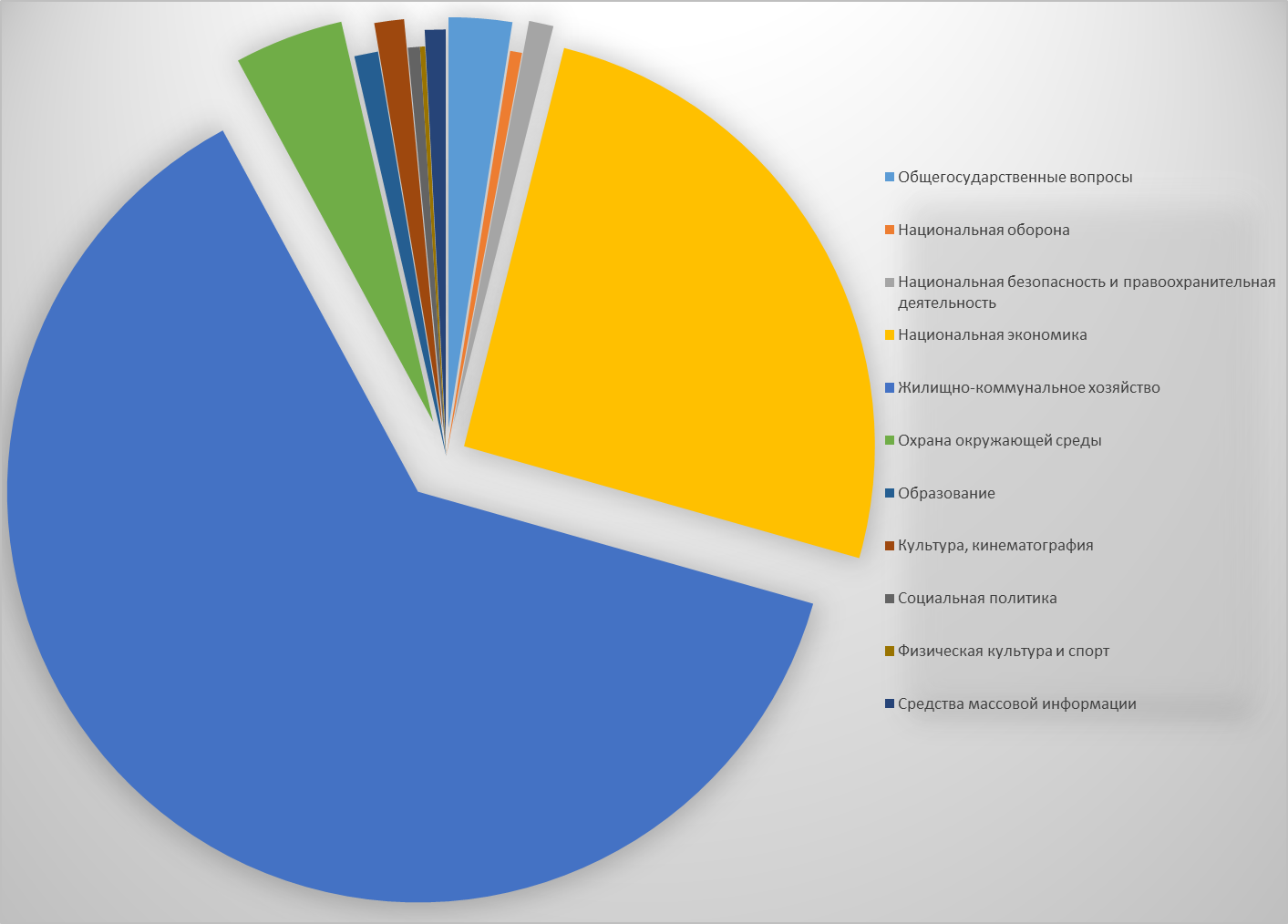 Сводная информация по исполнению бюджетных средств муниципального образования «Муринское городское поселение» за 2023 год по видам расходов бюджетной классификации:Таблица 9 (тыс. руб.)На территории муниципального образования «Муринское городское поселение» Всеволожского муниципального района Ленинградской области 
в 2023 году реализовывается 12 муниципальных программ с общим объемом средств в сумме 313 841,2 тыс. рублей, за счет средств, предусмотренных
в том числе:- из федерального бюджета – 112 081,2 тыс. руб.;- из областного бюджета – 94 139,3 тыс. руб.;- из местного бюджета – 107 620,7 тыс. руб.Фактические кассовые расходы на реализацию мероприятий муниципальных программ за 2023 год составили 294 847,6 тыс. руб. или 93,9%, в том числе:- из федерального бюджета – 112 081,2 тыс. руб. или 100%- из областного бюджета – 92 199,6 тыс. руб. или 97,9%;- из местного бюджета – 90 566,9 тыс. руб. или 84,2%.Согласно представленному отчету по реализации муниципальных программ установлено:1. Муниципальная программа «Развитие и функционирование дорожно-транспортного комплекса муниципального образования «Муринское городское поселение» Всеволожского муниципального района Ленинградской области»Предусмотрен объем денежных средств на 2023 год в объеме 176 417,88 тыс. руб., кассовые расходы составили 171 109,73 руб., или 97%.Показатели (индикаторы) муниципальной программы достигнуты 
на 88%, мероприятия программы выполнены. По вине подрядчика не сдан 
в эксплуатацию участок улично-дорожной сети по мероприятию в западной части г. Мурино МО «Муринское городское поселение» Всеволожского муниципального района Ленинградской области».2. Муниципальная программа «Адресная социальная поддержка жителей муниципального образования «Муринское городское поселение» Всеволожского муниципального района Ленинградской области на 2021-2029 годы»Объем денежных средств на 2023 год составил - 1 496,0 тыс. руб., кассовые расходы -1 178,17 тыс. руб. или 78,8%.Показатели (индикаторы) муниципальной программы достигнуты 
на 95%, мероприятия программы выполнены на 83%, в связи с тем, 
что мероприятия программы носят заявительный характер.3. Муниципальная программа «Устойчивое функционирование и развитие коммунальной инфраструктуры, и повышение энергоэффективности 
в муниципальном образовании «Муринское городское поселение» Всеволожского муниципального района Ленинградской области»Объем денежных средств на 2023 год – 4 011,0 тыс. руб., кассовые расходы составили 2 522,36 тыс. руб. или 62,9%.Показатели (индикаторы) муниципальной программы достигнуты 
на 60%, мероприятия программы выполнены на 80%. Работы по мероприятию 
не выполнены, так как подрядной организацией сорваны сроки представления актов технологического присоединения к сетям.4. Муниципальная программа «Устойчивое общественное развитие
в муниципальном образовании «Муринское городское поселение» Всеволожского муниципального района Ленинградской области на 2021-2029 годы»Утверждено лимитов на 2023 год – 911,5тыс. руб., фактически кассовые расходы составили 810,5 тыс. руб. или 88,9%.Показатели (индикаторы) муниципальной программы достигнуты 
на 61%, мероприятия программы выполнены на 79%. Показатели программы достигнуты не в полном объеме, так как по двум подпрограммам не выделено финансирование из средств областного бюджета.5. Муниципальная программа «Развитие культуры в муниципальном образовании «Муринское городское поселение» Всеволожского муниципального района Ленинградской области на 2021-2029 годы»Утвержден объем на 2023 год – 7 941,6 тыс. руб., кассовые расходы составили 7 862,0 тыс. руб. или 99%.Показатели (индикаторы) муниципальной программы достигнуты 
на 100%, мероприятия программы выполнены на 100%. 6. Муниципальная программа «Обеспечение безопасности на территории муниципального образования «Муринское городское поселение» Всеволожского муниципального района Ленинградской области на 2021-2029 годы»Утвержден объем средств на 2023 год – 37 985,5 тыс. руб., фактически кассовые расходы составили - 35 412,5 тыс. руб. или 93,2%.Показатели (индикаторы) муниципальной программы достигнуты 
на 99%, мероприятия программы выполнены на 80%. 7. Муниципальная программа «Развитие физической культуры
и массового спорта, туризма в муниципальном образовании «Муринское городское поселение» Всеволожского муниципального района Ленинградской области на 2021-2029 годы»Объем средств на 2023 год – 1 367,0 тыс. руб., фактически кассовые расходы составили - 1 355,1 тыс. руб. или 99,1%.Показатели (индикаторы) муниципальной программы достигнуты 
на 99%, мероприятия программы выполнены на 100%.8. Муниципальная программа «Развитие молодежной политики, межнациональных и межконфессиональных отношений в муниципальном образовании «Муринское городское поселение» Всеволожского муниципального района Ленинградской области на 2021-2029 годы»Объем средств на 2023 год утвержден в сумме 6 335,9 тыс. руб., фактически кассовые расходы составили 6 305,4 тыс. руб. или 99,5%.Показатели (индикаторы) муниципальной программы достигнуты 
на 95%, мероприятия программы выполнены на 100%. 9. Муниципальная программа «Управление муниципальным имуществом муниципального образования «Муринское городское поселение» Всеволожского муниципального района Ленинградской области»Утверждено лимитов на 2023 год в сумме 6 078,5 тыс. руб., фактически кассовые расходы составили 3 351,0 тыс. руб. или 55,1%.Показатели (индикаторы) муниципальной программы достигнуты 
на 96%, мероприятия программы выполнены на 79%. 10. Муниципальная программа «Архитектура и градостроительство
 в муниципальном образовании «Муринское городское поселение» Всеволожского муниципального района Ленинградской области на 2023-2029 гг.»Утверждено лимитов в 2023 году в объеме 3 050,0 тыс. руб., фактически кассовые расходы соответствуют 230,0 руб. или 7,5%.Показатели (индикаторы) муниципальной программы достигнуты 
на 60%, мероприятия программы выполнены на 67%. 11. Муниципальная программа «Благоустройство в муниципальном образовании «Муринское городское поселение» Всеволожского муниципального района Ленинградской области на 2021 – 2029 годы»Объем лимитов на 2023 год соответствует – 64 722,7 тыс. руб., фактически кассовые расходы составили 61 693,0 тыс. руб. или 95,3%.Показатели (индикаторы) муниципальной программы достигнуты 
на 90%, мероприятия программы выполнены на 89%. 12. Муниципальная программа «Стимулирование экономической активности на территории муниципального образования «Муринское городское поселение» Всеволожского района Ленинградской области на 2021-2029 гг.»Утвержден лимит денежных средств на 2023 год в сумме 3 523,4 тыс. руб., кассовые расходы составили 3 017,9 руб. или 82,7%. Показатели (индикаторы) муниципальной программы достигнуты 
на 82%, мероприятия программы выполнены на 76%. Выводы и предложения по внешней проверкеВ ходе проведения внешней проверки установлено:- Пояснительная записка не содержит информации и анализа исполнения бюджета и бюджетной отчетности, а также иных результатов использования бюджетных ассигнований в 2023 году;- нарушение приказа Министерства финансов Российской Федерации 
от  30.03.2015 г. № 52н «Об утверждении форм первичных учетных документов и регистров бухгалтерского учета, применяемых органами государственной власти (государственными органами), органами местного самоуправления, органами управления государственными внебюджетными фондами, государственными (муниципальными) учреждениями, и Методических указаний по их применению», утвержденных приказом Министерства финансов Российской Федерации от 17 ноября 2017 года  №194н - при формировании Инвентаризационных описей (сличительных ведомостей) по объектам нефинансовых активов (код формы) имеет место не заполнение строки «Структурное подразделение»;  -  нарушение ст. 7 Федерального закона от 6 декабря 2011 года N 402-ФЗ «О бухгалтерском учете»,  п.п. 27, 73 - 74, 77 - 78 Приказа Минфина России от 29 июля 1998 г. N 34н «Об утверждении Положения по ведению бухгалтерского учета и бухгалтерской отчетности в РФ» - при проведении инвентаризации расчетов, должностными лицами отдела финансового управления администрации муниципального образования не произведена обязательная сверка с кредиторами и дебиторами путем составления соответствующих актов;- представленный Отчет о состоянии лицевого счета для учета операций со средствами, поступившими во временное распоряжение получателя бюджетных средств № 05453004360 (ф.0531788) не подписан ответственным исполнителем;- нарушение пункта 6 федерального стандарта бухгалтерского учета для организаций государственного сектора «Обесценение активов», утвержденного приказом МФ РФ от 31.12.2016 №259н - в рамках проведения инвентаризации в целях составления годовой бюджетной отчетности муниципального образования инвентаризационной комиссией МКУ «Центр муниципальных  услуг» муниципального образования «Муринское городское поселение» не проведен анализ наличия признаков обесценения активов 
и не отражен в Инвентаризационных описях (сличительных ведомостях) 
по объектам нефинансовых активов;- согласно Сведений об исполнении бюджета (ф.0503164) МКУ «Центр муниципальных услуг» муниципального образования «Муринское городское поселение» сумма неисполнения бюджетных назначений составила 
2 776 870,03 руб.;- согласно Сведений об исполнении бюджета (ф.0503164) администрации муниципального образования «Муринское городское поселение» сумма неисполнения бюджетных назначений составила 62 010 351,56 руб.;- согласно Сведений об исполнении бюджета (ф.0503164) Совета депутатов муниципального образования «Муринское городское поселение» сумма неисполнения бюджетных назначений составила 6 163 952,46 руб.; - согласно Сведений об исполнении бюджета (ф.0503164) Контрольно-счетной палаты муниципального образования «Муринское городское поселение» сумма неисполнения бюджетных назначений составила 34 870,58 руб.;- нарушение п. 4.10 постановления администрации «Муринское городское поселение» Всеволожского муниципального района Ленинградской области от 14.07.2023 № 286 - к обобщенной информации о результатах мониторинга реализации мер по минимизации бюджетных рисков к годовой отчетности не приложен результат о деятельности по организации ВФА 
за 2023 год;- неисполнение плановых назначений в подгруппе неналоговых доходов в сумме составило 23 335 762,77 рублей, что в основном обусловлено несостоявшимися аукционами по реализации имущества, включенного в план.Бюджетная отчетность муниципального образования «Муринское городское поселение» сформирована в полном объеме, достоверна, соответствует структуре и бюджетной классификации, которые применялись при утверждении решения о бюджете.Фактов недостоверности данных бюджетной отчетности и годового отчета не установлено.Вместе с тем, имеют место быть вышеуказанные нарушения и замечания. В связи с чем предлагаем усилить контроль за формированием и представлением годовой бюджетной отчетности в соответствии с Бюджетным Кодексом Российской Федерации, действующими нормативными правовыми актами с целью недопущения вышеуказанных нарушений и замечаний, а также применить меры дисицлинарных взысканий к виновным лицам и исполнителям.По результатам внешней проверки отчета об исполнении бюджета муниципального образования «Муринское городское поселение» за 2023 год не установлено недостатков и нарушений, способных негативно повлиять на полноту и достоверность годового отчета об исполнении бюджета муниципального образования «Муринское городское поселение» за 2023 год.Председатель Контрольно-счетной палаты                                                            Е.М. Барбусова№ п/пНаименование формыКод формыСоответствие требованиям по содержанию12351.Отчет об исполнении бюджета главного распорядителя, распорядителя, получателя бюджетных средств, главного администратора, администратора источников финансирования дефицита бюджета, главного администратора, администратора доходов бюджета0503127Соответствует пунктам 53-62, 66, 672.Баланс главного распорядителя, распорядителя, получателя бюджетных средств, главного администратора, администратора источников финансирования дефицита бюджета, главного администратора, администратора доходов бюджета0503130Соответствует пунктам 13-19, 213.Справка о наличии имущества и обязательств на забалансовых счетахВ составе 0503130Соответствует пункту 204.Справка по заключению счетов бюджетного учета отчетного финансового года0503110Соответствует пунктам 43-465.Отчет о бюджетных обязательствах0503128Соответствует пунктам 68-746.Отчет о финансовых результатах деятельности0503121Соответствует пунктам 93-96, 98-997.Отчет о движении денежных средств0503123Соответствует пунктам 148-150.3.8.Справка по консолидируемым расчетам0503125Соответствует пунктам 23,25-27,30,38.9.Пояснительная записка0503160Соответствует пункту 1529.1сведения об основных направлениях деятельностиТаблица №3Соответствует пункту 1539.2сведения об особенностях ведения бюджетного учета    Таблица № 4отсутствует9.3Сведения об исполнении бюджета0503164Соответствует пункту 1639.4Сведения об исполнении мероприятий в рамках целевых программ   0503166Соответствует пункту 1649.5Сведения о движении нефинансовых активов0503168Соответствует пункту 1669.6Сведения по дебиторской и кредиторской задолженности0503169Соответствует пункту 1679.7Сведения о финансовых вложениях получателя бюджетных средств, администратора источников финансирования дефицита бюджета0503171Соответствует пункту 1689.8Сведения о принятых и неисполненных обязательствах получателя бюджетных средств0503175Соответствует пункту 170.2Код администратораКод администратораКодКодНаименование доходного источника001 Администрация муниципального образования «Муринское городское поселение» Всеволожского муниципального района Ленинградской области001 Администрация муниципального образования «Муринское городское поселение» Всеволожского муниципального района Ленинградской области001 Администрация муниципального образования «Муринское городское поселение» Всеволожского муниципального района Ленинградской области001 Администрация муниципального образования «Муринское городское поселение» Всеволожского муниципального района Ленинградской области001 Администрация муниципального образования «Муринское городское поселение» Всеволожского муниципального района Ленинградской области0010011 08 04020 01 0000 1101 08 04020 01 0000 110Государственная пошлина за совершение нотариальных действий должностными лицами органов местного самоуправления уполномоченными в соответствии с законодательными актами РФ на совершение нотариальных действий0010011 11 02085 13 0000 1201 11 02085 13 0000 120Доходы от размещения сумм, аккумулируемых в ходе проведения аукционов по продаже акций, находящихся в собственности городских поселений0010011 11 05013 13 0000 1201 11 05013 13 0000 120Доходы, получаемые в виде арендной платы за земельные участки, государственная собственность на которые не разграничена и которые расположены в границах городских поселений, а также средства от продажи права на заключение договоров аренды указанных земельных участков0010011 11 05013 13 0001 1201 11 05013 13 0001 120Доходы, получаемые в виде арендной платы за земельные участки, государственная собственность на которые не разграничена и которые расположены в границах городских поселений, а также средства от продажи права на заключение договоров аренды указанных земельных участков (пени)0010011 11 05313 13 0000 1201 11 05313 13 0000 120Плата по соглашениям об установлении сервитута, заключенным органами местного самоуправления муниципальных районов, государственными или муниципальными предприятиями либо государственными или муниципальными учреждениями в отношении земельных участков, государственная собственность на которые не разграничена и которые расположены в границах городских поселений0010011 11 05025 13 0000 1201 11 05025 13 0000 120Доходы, получаемые в виде арендной платы, а также средства от продажи права на заключение договоров аренды за земли, находящиеся в собственности городских поселений (за исключением земельных участков муниципальных бюджетных и автономных учреждений)0010011 11 05025 13 0001 1201 11 05025 13 0001 120Доходы, получаемые в виде арендной платы, а также средства от продажи права на заключение договоров аренды за земли, находящиеся в собственности городских поселений (за исключением земельных участков муниципальных бюджетных и автономных учреждений) (пени)0010011 11 05027 13 0000 1201 11 05027 13 0000 120Доходы, получаемые в виде арендной платы за земельные участки, расположенные в полосе отвода автомобильных дорог общего пользования местного значения, находящихся в собственности городских поселений0010011 11 05035 13 0000 1201 11 05035 13 0000 120Доходы от сдачи в аренду имущества, находящегося в оперативном управлении органов управления городских поселений и созданных ими учреждений (за исключением имущества муниципальных бюджетных и автономных учреждений)001 001 1 11 05075 13 0000 1201 11 05075 13 0000 120Доходы от сдачи в аренду имущества, составляющего казну городских поселений (за исключением земельных участков)0010011 11 05075 13 0001 1201 11 05075 13 0001 120Доходы от сдачи в аренду имущества, составляющего казну городских поселений (за исключением земельных участков) (пени)0010011 11 05325 13 0000 1201 11 05325 13 0000 120Плата по соглашениям об установлении сервитута, заключенным органами местного самоуправления городских поселений, государственными или муниципальными предприятиями либо государственными или муниципальными учреждениями в отношении земельных участков, находящихся в собственности городских поселений0010011 11 05410 13 0000 1201 11 05410 13 0000 120Плата за публичный сервитут, предусмотренная решением уполномоченного органа об установлении публичного сервитута и отношении земельных участков, государственная собственность на которые не разграничена и которые расположены в границах городских поселений и не представленных гражданам или юридическим лицам (за исключением органов государственной власти (государственных органов), органов местного самоуправления (муниципальных органов), органов управления государственными внебюджетными фондами и казенных учреждений)0010011 11 07015 13 0000 1201 11 07015 13 0000 120Доходы от перечисления части прибыли, остающейся после уплаты налогов и иных обязательных платежей муниципальных унитарных предприятий, созданных городскими поселениями0010011 11 08050 13 0000 1201 11 08050 13 0000 120Средства, получаемые от передачи имущества, находящегося в собственности городских поселений (за исключением имущества муниципальных бюджетных и автономных учреждений, а также имущества муниципальных унитарных предприятий, в том числе казенных), в залог, в доверительное управление0010011 11 09035 13 0000 1201 11 09035 13 0000 120Доходы от эксплуатации и использования имущества автомобильных дорог, находящихся в собственности городских поселений0010011 11 09045 13 0000 1201 11 09045 13 0000 120Прочие поступления от использования имущества, находящегося в собственности городских поселений (за исключением имущества муниципальных бюджетных и автономных учреждений, а также имущества муниципальных унитарных предприятий, в том числе казенных)0010011 13 01540 13 0000 1301 13 01540 13 0000 130Плата за оказание услуг по присоединению объектов дорожного сервиса к автомобильным дорогам общего пользования местного значения, зачисляемая в бюджеты городских поселений0010011 13 01995 13 0000 1301 13 01995 13 0000 130Прочие доходы от оказания платных услуг (работ) получателями средств бюджетов городских поселений0010011 13 02065 13 0000 1301 13 02065 13 0000 130Доходы, поступающие в порядке возмещения расходов, понесенных в связи с эксплуатацией имущества городских поселений0010011 13 02995 13 0000 1301 13 02995 13 0000 130Прочие доходы от компенсации затрат бюджетов городских поселений0010011 14 01050 13 0000 4101 14 01050 13 0000 410Доходы от продажи квартир, находящихся в собственности городских поселений0010011 14 02052 13 0000 4101 14 02052 13 0000 410Доходы от реализации имущества, находящегося в оперативном управлении учреждений, находящихся в ведении органов управления городских поселений (за исключением имущества муниципальных бюджетных и автономных учреждений), в части реализации основных средств по указанному имуществу0010011 14 02052 13 0000 4401 14 02052 13 0000 440Доходы от реализации имущества, находящегося в оперативном управлении учреждений, находящихся в ведении органов управления городских поселений (за исключением имущества муниципальных бюджетных и автономных учреждений), в части реализации материальных запасов по указанному имуществу0010011 14 02053 13 0000 4101 14 02053 13 0000 410Доходы от реализации иного имущества, находящегося в собственности городских поселений (за исключением имущества муниципальных бюджетных и автономных учреждений, а также имущества муниципальных унитарных предприятий, в том числе казенных), в части реализации основных средств по указанному имуществу0010011 14 02058 13 0000 4101 14 02058 13 0000 410Доходы от реализации недвижимо имущества бюджетных, автономных учреждений, находящегося в собственности городских поселений, в части реализации основных средств0010011 14 04050 13 0000 4201 14 04050 13 0000 420Доходы от продажи нематериальных активов, находящихся в собственности городских поселений0010011 14 06013 13 0000 4301 14 06013 13 0000 430Доходы от продажи земельных участков, которые расположены в границах городских поселений, находятся в федеральной собственности и осуществление полномочий по управлению и распоряжению которыми передано органам государственной власти субъектов Российской Федерации 0010011 14 06025 13 0000 4301 14 06025 13 0000 430Доходы от продажи земельных участков, находящихся в собственности городских поселений (за исключением земельных участков муниципальных бюджетных и автономных учреждений)0010011 16 02020 02 0000 1401 16 02020 02 0000 140Административные штрафы, установленные законами субъектов Российской Федерации об административных правонарушениях, за нарушение муниципальных правовых актов0010011 16 07010 13 0000 1401 16 07010 13 0000 140Штрафы, неустойки, пени, уплаченные в случае просрочки исполнения поставщиком (подрядчиком, исполнителем) обязательств, предусмотренных муниципальным контрактом, заключенным муниципальным органом, казенным учреждением городского поселения0010011 16 07090 13 0000 1401 16 07090 13 0000 140Иные штрафы, неустойки, пени, уплаченные в соответствии с законом или договором в случае неисполнения или ненадлежащего исполнения обязательств перед муниципальным органом, (муниципальным казенным учреждением) городского поселения0010011 16 10061 13 0000 1401 16 10061 13 0000 140Платежи в целях возмещения убытков, причиненных уклонением от заключения с муниципальным органом городского поселения (муниципальным казенным учреждением) муниципального контракта, а также иные денежные средства, подлежащие зачислению в бюджет городского поселения за нарушение законодательства РФ о контрактной системе в сфере закупок товаров, работ, услуг для обеспечения государственных и муниципальных нужд (за исключением муниципального контракта, финансируемого за счет средств муниципального дорожного фонда)0010011 16 10081 13 0000 1401 16 10081 13 0000 140Платежи в  целях возмещения ущерба при расторжении муниципального контракта, заключённого с муниципальным органом городского поселения (муниципальным казенным учреждением), в связи с односторонним отказом исполнителя (подрядчика) от его исполнителя (за исключением муниципального контракта, финансируемого за счет средств муниципального дорожного фонда)0010011 16 10123 01 0000 1401 16 10123 01 0000 140Доходы от денежных взысканий (штрафов), поступающие в счет погашения задолженности, образовавшейся до 1 января 2020 года, подлежащие зачислению в бюджет муниципального образования по нормативам, действующим до 1 января 2020 года0010011 16 10032 13 0000 1401 16 10032 13 0000 140Платежи по искам о возмещении ущерба, а также платежи, уплачиваемые при добровольном возмещении ущерба, причиненного муниципальному имуществу городского поселения (за исключением имущества, закрепленного за муниципальным бюджетными (автономными) учреждениями, унитарными предприятиями)0010011 16 11050 01 0000 1401 16 11050 01 0000 140Платежи по искам о возмещении вреда, причиненного окружающей среде, а также платежи, уплачиваемые при добровольном возмещении вреда, причиненного окружающей среде (за исключением вреда, причиненного окружающей среде на особо охраняемых природных, территориях), подлежащие зачислению в бюджет муниципального образования0010011 16 10100 13 0000 1401 16 10100 13 0000 140Денежные взыскания, налагаемые в возмещение ущерба, причиненного в результате незаконного или нецелевого использования бюджетных средств (в части бюджетов городских поселений)0010011 16 01074 01 0000 1401 16 01074 01 0000 140Административные штрафы, установленные главой 7 Кодекса Российской Федерации об административных правонарушениях, за административные правонарушения области охраны собственности, выявленные должностными лицами органов местного контроля0010011 16 10123 01 0000 1401 16 10123 01 0000 140Доходы от денежных взысканий (штрафов), поступающие в счет погашения задолженности, образовавшейся до 1 января 2020 года, подлежащие зачислению в бюджет муниципального образования по нормативам, действовавшим в 2019 году0010011 17 01050 13 0000 1801 17 01050 13 0000 180Невыясненные поступления, зачисляемые в бюджеты городских поселений0010011 17 05050 13 0000 1801 17 05050 13 0000 180Прочие неналоговые доходы бюджетов городских поселений0010012 02 15001 13 0000 1502 02 15001 13 0000 150Дотации бюджетам городских поселений на выравнивание бюджетной обеспеченности из бюджета субъекта Российской Федерации0010012 02 15002 13 0000 1502 02 15002 13 0000 150Дотации бюджетам городских поселений на поддержку мер по обеспечению сбалансированности бюджетов0010012 02 19999 13 0000 1502 02 19999 13 0000 150Прочие дотации бюджетам городских поселений0010012 02 20077 13 0000 1502 02 20077 13 0000 150Субсидии бюджетам городских поселений на со финансирование капитальных вложений в объекты муниципальной собственности0010012 02 20216 13 0000 1502 02 20216 13 0000 150Субсидии бюджетам городских поселений на осуществление дорожной деятельности в отношении автомобильных дорог общего пользования, а также капитального ремонта и ремонта дворовых территорий многоквартирных домов, проездов к дворовым территориям многоквартирных домов населенных пунктов0010012 02 20298 13 0000 1502 02 20298 13 0000 150Субсидии бюджетам городских поселений на обеспечение мероприятий по капитальному ремонту многоквартирных домов за счет средств, поступивших от государственной корпорации - Фонда содействия реформированию жилищно-коммунального хозяйства0010012 02 20299 13 0000 1502 02 20299 13 0000 150Субсидии бюджетам городских поселений на обеспечение мероприятий по переселению граждан из аварийного жилищного фонда за счет средств, поступивших от государственной корпорации – Фонда содействия реформированию жилищно-коммунального хозяйства 0010012 02 20301 13 0000 1502 02 20301 13 0000 150Субсидии бюджетам городских поселений на обеспечение мероприятий по капитальному ремонту многоквартирных домов за счет средств бюджетов0010012 02 20302 13 0000 1502 02 20302 13 0000 150Субсидии бюджетам городских поселений на обеспечение мероприятий по переселению граждан из аварийного жилищного фонда за счет средств бюджетов0010012 02 25021 13 0000 1502 02 25021 13 0000 150Субсидии бюджетам на реализацию мероприятий по стимулированию программ развития жилищного строительства субъектов Российской Федерации 0010012 02 25497 13 0000 1502 02 25497 13 0000 150Субсидии бюджетам муниципальных районов на реализацию мероприятий по обеспечению жильем молодых семей0010012 02 25519 13 0000 1502 02 25519 13 0000 150Субсидия бюджетам городских поселений на поддержку отрасли культуры 0010012 02 25555 13 0000 1502 02 25555 13 0000 150Субсидия бюджетам городских поселений на реализацию программ формирования современной городской среды0010012 02 27112 13 0000 1502 02 27112 13 0000 150Субсидия бюджетам городских поселений на со финансирование капитальных вложений в объекты муниципальной собственности 0010012 02 29999 13 0000 1502 02 29999 13 0000 150Прочие субсидии бюджетам городских поселений0010012 02 30024 13 0000 1502 02 30024 13 0000 150Субвенции бюджетам городских поселений на выполнение передаваемых полномочий субъектов Российской Федерации0010012 02 35118 13 0000 1502 02 35118 13 0000 150Субвенции бюджетам городских поселений на осуществление первичного воинского учета на территориях, где отсутствуют военные комиссариаты0010012 02 39999 13 0000 1502 02 39999 13 0000 150Прочие субвенции бюджетам городских поселений0010012 02 40014 13 0000 1502 02 40014 13 0000 150Межбюджетные трансферты, передаваемые бюджетам городских поселений из бюджетов муниципальных районов на осуществление части полномочий по решению вопросов местного значения в соответствии с заключенными соглашениями0010012 02 45160 13 0000 1502 02 45160 13 0000 150Межбюджетные трансферты, передаваемые бюджетам городских поселений для компенсации дополнительных расходов, возникших в результате решений, принятых органами власти другого уровня0010012 02 45393 13 0000 1502 02 45393 13 0000 150Межбюджетные трансферты, передаваемые бюджетам муниципальных округов на финансовое обеспечение дорожной деятельности0010012 02 49999 13 0000 1502 02 49999 13 0000 150Прочие межбюджетные трансферты, передаваемые бюджетам городских поселений0010012 07 05010 13 0000 1502 07 05010 13 0000 150Безвозмездные поступления от физических и юридических лиц на финансовое обеспечение дорожной деятельности, в том числе добровольных пожертвований, в отношении автомобильных дорог общего пользования местного значения городских поселений0010012 07 05020 13 0000 1502 07 05020 13 0000 150Поступления от денежных пожертвований, предоставляемых физическими лицами получателям средств бюджетов городских поселений0010012 07 05030 13 0000 1502 07 05030 13 0000 150Прочие безвозмездные поступления в бюджеты городских поселений0010012 08 05000 13 0000 150 2 08 05000 13 0000 150 Перечисления из бюджетов городских поселений (в бюджеты городских поселений) для осуществления возврата (зачета) излишне уплаченных или излишне взысканных сумм налогов, сборов и иных платежей, а также сумм процентов за несвоевременное осуществление такого возврата и процентов, начисленных на излишне взысканные суммы.0010012 18 05010 13 0000 1502 18 05010 13 0000 150Доходы бюджетов городских поселений от возврата бюджетными учреждениями остатков субсидий прошлых лет0010012 18 60010 13 0000 1502 18 60010 13 0000 150Доходы бюджетов городских поселений от возврата остатков субсидий, субвенций и иных межбюджетных трансфертов, имеющих целевое назначение, прошлых лет из бюджетов муниципальных районов0010012 19 60010 13 0000 1502 19 60010 13 0000 150Возврат остатков субсидий, субвенций и иных межбюджетных трансфертов, имеющих целевое назначение, прошлых лет из бюджетов городских поселений182 Федеральная налоговая служба РФ182 Федеральная налоговая служба РФ182 Федеральная налоговая служба РФ1821 01 02000 01 0000 110Налог на доходы физических лиц с доходов, источником которых является налоговый агент, за исключением доходов, в отношении которых исчисление и уплата налога осуществляются в соответствии со статьями 227, 227.1 и 228 Налогового кодекса Российской Федерации1821 01 02020 01 0000 110Налог на доходы физических лиц с доходов, полученных от осуществления деятельности физическими лицами, зарегистрированными в качестве индивидуальных предпринимателей, нотариусов, занимающихся частной практикой, адвокатов, учредивших адвокатские кабинеты, и других лиц, занимающихся частной практикой в соответствии со статьей 227 Налогового кодекса Российской Федерации1821 01 02030 01 0000 110Налог на доходы физических лиц с доходов, полученных физическими лицами в соответствии со статьей 228 Налогового кодекса Российской Федерации1821 01 02040 01 0000 110Налог на доходы физических лиц в виде фиксированных авансовых платежей с доходов, полученных физическими лицами, являющимися иностранными гражданами, осуществляющими трудовую деятельность по найму на основании патента в соответствии со статьей 227.1 Налогового кодекса Российской Федерации1821 01 02050 01 0000 110Налог на доходы физических лиц с сумм прибыли контролируемой иностранной компании, полученной физическими лицами, признаваемыми контролирующими лицами этой компании1821 01 02080 01 1000 110Налог на доходы физических лиц части суммы налога, превышающей 650 000 рублей, относящейся к части налоговой базы, превышающей 5 000 000 рублей1821 03 02231 01 0000 110Доходы от уплаты акцизов на дизельное топливо, подлежащие распределению между бюджетами субъектов Российской Федерации и местными бюджетами с учетом установленных дифференцированных нормативов отчислений в местные бюджеты (по нормативам, установленным Федеральным законом о федеральном бюджете в целях формирования дорожных фондов субъектов Российской Федерации)1821 03 02241 01 0000 110Доходы от уплаты акцизов на моторные масла для дизельных и (или) карбюраторных (инжекторных) двигателей, подлежащие распределению между бюджетами субъектов Российской Федерации и местными бюджетами с учетом установленных дифференцированных нормативов отчислений в местные бюджеты (по нормативам, установленным Федеральным законом о федеральном бюджете в целях формирования дорожных фондов субъектов Российской Федерации)1821 03 02251 01 0000 110Доходы от уплаты акцизов на автомобильный бензин, подлежащие распределению между бюджетами субъектов Российской Федерации и местными бюджетами с учетом установленных дифференцированных нормативов отчислений в местные бюджеты (по нормативам, установленным Федеральным законом о федеральном бюджете в целях формирования дорожных фондов субъектов Российской Федерации)1821 03 02261 01 0000 110Доходы от уплаты акцизов на прямогонный бензин, подлежащие распределению между бюджетами субъектов Российской Федерации и местными бюджетами с учетом установленных дифференцированных нормативов отчислений в местные бюджеты (по нормативам, установленным Федеральным законом о федеральном бюджете в целях формирования дорожных фондов субъектов Российской Федерации)1821 05 03010 01 0000 110Единый сельскохозяйственный налог1821 06 01030 13 0000 110Налог на имущество физических лиц, взимаемый по ставкам, применяемым к объектам налогообложения, расположенным в границах городских поселений (сумма платежа (перерасчеты, недоимка и задолженность по соответствующему платежу, в том числе по отмененному)1821 06 06033 13 0000 110Земельный налог с организаций, обладающих земельным участком, расположенным в границах городских поселений (сумма платежа (перерасчеты, недоимка и задолженность по соответствующему платежу, в том числе по отмененному)1821 06 06043 13 0000 110Земельный налог с физических лиц, обладающих земельным участком, расположенным в границах городских поселений (сумма платежа (перерасчеты, недоимка и задолженность по соответствующему платежу, в том числе по отмененному)182109 04053 13 0000 110Земельный налог (по обязательствам, возникшим до 1 января 2006 года), мобилизуемый на территориях городских поселений (сумма платежа (перерасчеты, недоимка и задолженность по соответствующему платежу, в том числе по отмененному)№ n/nНаименование кода БККод дохода по БКУтвержденные бюджетные назначения
 (ф. 0503127) руб.Исполнено (ф. 0503127)Исполнено (ф. 0503127)Отклонение (6- 4) руб.№ n/nНаименование кода БККод дохода по БКУтвержденные бюджетные назначения
 (ф. 0503127) руб.процент исполнения, %сумма исполнения, руб.Отклонение (6- 4) руб.1234567Доходы всего838 929331,22103,23866 042 951,5536 463 267,351Налоги на прибыль, доходыНалог на доходы физических лиц182 1 01 00000 00 0000 110170 569 300,00118,34201 853 087,272Налоги на товары работы, услуги), реализуемые на территории Российской Федерации). Акцизы по подакцизным товарам182 1 03 02000 01 0000 1101 500 000,00188,082 821 316,163Налоги на имущество182 1 006 00000 00 0000 000136 504 000,00117,48160 366 853,755 053 131,16ИТОГО налоговые доходы 308 573 300,00118,29365 041 257,185 053 131,164Доходы от использования имущества, находящегося в государствен-ной и муниципаль-ной собственности001 1 11 00000 00 0000 00014 125 400,0054,727 729 851,656 417 441,82ИТОГО НЕНАЛОГОВЫЕ ДОХОДЫ14 125 400,0054,727 729 851,65 6 417 441,825Безвозмезд-ные поступления001 2 00 00000 00 0000 000493 216 531,2298,77487 197 960,141 978594,376Дотации бюджетам сельских поселений на выравнивание бюджетной обеспечен-ности001 2 02 16001 13 0000 150283 820 100,00100,00283 820 100,00-7Субвенции бюджетам поселений на осуществление первичного воинского учета на территориях, где отсутствуют военные комиссариаты001 2 02 35118 13 0000 1503 144 300,00100,003 144 300,00-8Субвенции бюджетам поселений на выполнение передаваемых полномочий субъектов Российской Федерации001 2 02 30024 13 0000 15031 680,00100,0031 680,00-9Прочие субсидии бюджетам городских поселений001 2 02 29999 13 0000 15034 539 496,0094,2732 560 901,631 978 594,3710Субсидии бюджетам поселений на реализацию программ формирования городской среды001 2 02 25555 13 0000 15023 000 000,00100,0023 000 000,0011Доходы от оказания платных услуг и компенсации затрат государства001 1 13 00000 00 0000 000-1 332 050,671 332 050,6712Доходы от продажи материальных и нематериаль-ных активов001 1 14 00000 00 0000 00023 014 100,003 670 899,8023 014 100,0013Штрафы, санкции, возмещение ущерба001 1 16 00000 00 0000 000- 391 164,64391 164,6414Прочие неналоговые доходы001 1 17 00000 00 0000 000-679 767,47679 767,47ИТОГО ДОХОДЫ С УЧЕТОМ БЕЗВОЗМЕЗДНЫХ ПОСТУПЛЕ-НИЙ838 929 331,22103,23866 042 951,5536 463 267,35Наименование источника доходовСПРАВОЧНО исполнение 2022 годаУточненный план 2023 годаИсполнение 2023 годаОтклонение показателей исполнения от плана% исполнения12345=4-36=4/3Налоговые и неналоговые доходы, в том числе:314 043 784,62308 573 300,00365 041 257,1856 467 957,181,18Налоговые доходы, из них:289 921 071,32307 073 300362 219 941,0255 146 641,021,17Налог на доходы физических лиц154 551 055,69170 569 300,00201 853 087,2731 283 787,271,18Акцизы подакцизным товарам1 781 479,871 500 000,002 821 316,161 321 316,161,88Налоги на имущество, из них:135 370 015,63136 504 000,00160 366 853,7523 862 853,751, 17Налог на имущество физических лиц9 924 722,984 360 000,0033 276 484,9128 916 484,917,63Земельный налог125 445 292,65132 144 000,00127 090 368,84- 5 053 631,160,96Неналоговые доходы22 341 233,4337 139 500,0013 803 734,23- 23 335 762,770,37Доходы от использования имущества, находящегося в государственной и муниципальной собственности 6 161 803,9914 125 400,007 729 851,65- 6 395 548,350,54Доходы от оказания платных услуг и компенсации затрат2 212 996,0801 332 050,671 332 050,67Доходы от продажи материальных и нематериальных активов1 329 983,4323 014 100,003 670 899,80- 19 343 200,20,15Штрафы, санкции, возмещение ущерба153 600,000391 164,64391 164,64Прочие неналоговые доходы12 482 849,930679 767,47679 767,47Наименование источника доходовСправочно: исполнение 2022 годаУточненный план на 2023 год (решение №305 от 22.11.2023)Исполнение 2023 годаОтклонение от плана 2023 года% исполнения% исполнения к 2022 году 12345=4-36=4/37=4/2БЕЗВОЗМЕЗДНЫЕ ПОСТУПЛЕНИЯ, В ТОМ ЧИСЛЕ:333 426 911,72493 216 531,22487 197 960,14- 6 018 571,080,981,46Дотации бюджетам бюджетной системы Российской Федерации237 238 700,00283 820 100,00283 820 100,0001,001,19Дотации бюджетам городских поселений на выравнивание бюджетной обеспеченности из бюджетов муниципальных районов237 238 700,00283 820 100,00283 820 100,0001,001,19Субсидии бюджетам бюджетной системы Российской Федерации 52 666 551,72206 220 451,22204 241 856,85- 1 978 594,370,993,87Субсидии бюджетам городских поселений на реализацию мероприятий по стимулированию программ развития жилищного строительства субъектов Российской Федерации-148 680 955,22148 680 955,2201,0-Субсидии бюджетам на реализацию программ формирования современной городской среды7 654 956,3623 000 000,0023 000 000,0001,03,00Субсидии бюджетам на софинансирование капитальных вложений в объекты муниципальной собственности22 550 007,260000,00,0Субсидии бюджетам на осуществление дорожной деятельности в отношении автомобильных дорог общего пользования, а также капитального ремонта и ремонта дворовых территорий многоквартирных домов, проездов к дворовым территориям многоквартирных домов населенных пунктов12 858 253,800000,00,0Субсидии бюджетам на реализацию мероприятий по обеспечению жильем молодых семей2 656 014,750000,00,0Прочие субсидии6 947 319,5534 539 496,0032 560 901,63- 1 978 594,370,944,68Субвенции бюджетам бюджетной системы Российской Федерации3 021 660,003 175 980,003 175 98001,01,05Субвенции местным бюджетам на выполнение передаваемых полномочий субъектов Российской Федерации28 160,0031 680,0031 680,0001,01,12Субвенции бюджетам на осуществление первичного воинского учета органами местного самоуправления поселений, муниципальных и городских округов 2 993 500,003 144 300,003 144 300,0001,01,05Иные межбюджетные трансферты40 5000000,00,0Наименование мероприятияГлаваРазделПодразделЦелевая статьяВид расходовУтверждено в бюджетеУтверждено в росписиОтклонениеПроектирование, строительный (технический) надзор, авторский и объектов благоустройства территории для программ ФКГС001050329401000106002800,93054,7+253,8Благоустройство территории муниципального образования0010503294030001060030979,430725,6-253,8Наименование раздела бюджетной классификацииСправочно: исполнение 2022 года2023 год2023 год2023 год2023 год2023 годНаименование раздела бюджетной классификацииСправочно: исполнение 2022 годаРешение совета от 21.12.22 № 263 (ред.22.11.2023 № 305)Уточненный бюджет (сводная бюджетная роспись на 21.12.2023)исполнениеотклонение% исполнения123456=5-47=5/4Общегосударственные вопросы ( 01 00)138 122,1204 006,8204 006,8167 997,1- 36 009,782Функционирование высшего должностного лица субъекта Российской Федерации и муниципального образования (0102)2016,62 977,42 977,42 385,5- 591,980Функционирование законодательных (представительных) органов государственной власти и представительных органов муниципальных образований (0103)8 619,414 763,214 763,29 191,1- 5 572,162Функционирование Правительства Российской Федерации, высших исполнительных органов государственной власти субъектов Российской Федерации, местных администраций (0104)69 860,6105 490,6105 490,583 870,5- 21 620,079Обеспечение деятельности финансовых, налоговых и таможенных органов и органов финансового (финансово-бюджетного) надзора (0106)07 250,07 250,07 215,1- 34,999Обеспечение проведения выборов и референдумов (0107)871,2310,5310,5210,5- 100,067Резервные фонды (0111)0800,00800,0000Другие общегосударственные вопросы (0113)56 754,272 415,272 415,265 124,4- 7 290,889Национальная оборона (02 00)2 993,53 144,33 144,33 144,30100Национальная безопасность и правоохранительная деятельность (03 00)6 434,67 017,27 017,26 507,6504,692Гражданская оборона (0309)5 608,56 280,56 280,55 800,9- 479,692Защита населения и территории от чрезвычайных ситуаций природного и техногенного характера, пожарная безопасность (0310)798,0705,0705,0675,0-30,095Другие вопросы в области национальной безопасности и правоохранительной деятельности (0314;28, 231,731,731,70100Национальная экономика (04 00)77 962,7182 423,3182 423,3171 881,9- 10 541,494Транспорт (0408)01,01,0000Дорожное хозяйство (дорожные фонды) (0409)76 684,2176 416,9176 416,9171 109,8- 5 307,196Другие вопросы в области национальной экономики (0412)1 278,56 005,46 005,4772,1- 5 233,312Жилищно-коммунальное хозяйство (05 00)398 650,5443 556,2443 556,2423 234,5- 20 321,795Жилищное хозяйство (0501)440,2875,2875,2746,3- 128,985Коммунальное хозяйство (0502)26 848,14 011,24 011,22 522,4- 1 488,862Благоустройство (0503)109 168,7143 626,4143 626,40127 381,7- 16 244,788Другие вопросы в области жилищно-коммунального хозяйства (0505)262 193,4295 043,3295 043,3292 584,1- 2 459,299Охрана окружающей среды (06 00)1 965,831 000,0031 000,0028 936,5- 2 063,593Образование (07 00)7 225,9 6 335,96 335,96 305,5- 30,499Культура, кинематография (08 00)9 350,57 941,67 941,67 867,0- 74,699Социальная политика (10 00)4 523,94 299,04 299,03 190,4- 1 108,674Физическая культура и спорт (11 00)1 774,01 367,01 367,01 355,2- 11,899Средства массовой информации (12 00)9 848,05 845,05 845,05 530,2-  314,894№ п/пНаименование вида расходовВид расходовУтверждено на 31.12.2023Исполнено на 31.12.2023% исполнения1Расходы на выплату персоналу в целях обеспечения выполнения функций государственными (муниципальными) органами, казенными учреждениями, органами управления государственными внебюджетными фондами100165 719,4137 951,9832Закупка товаров, работ и услуг для обеспечения государственных (муниципальных) нужд200103 463,591 514, 8883Социальное обеспечение и иные выплаты населению3004 349,12 569,3594Капитальные вложения в объекты государственной (муниципальной) собственности400164 521,1158 203,2965Межбюджетные трансферты5001 626,81 626,81006Предоставление субсидий бюджетным, автономным учреждениям и иным некоммерческим организациям600451 843,5433 660, 9967Иные бюджетные ассигнования8005 413, 0632, 512